	DATE : 23 March 2022BY STUDENT PROMISEScheduled Date: 23/03/2022  ( TE ,BE Mechanical ) 		Topic : Webinar On Culture Clash : Hofstede DimensionHow To Prepare And Crack Manufacturing 4.0 Eco System Session Expert : Mr Rohit Ghosh , CEO & Founder SKILLEDGETotal Number Of participants :  123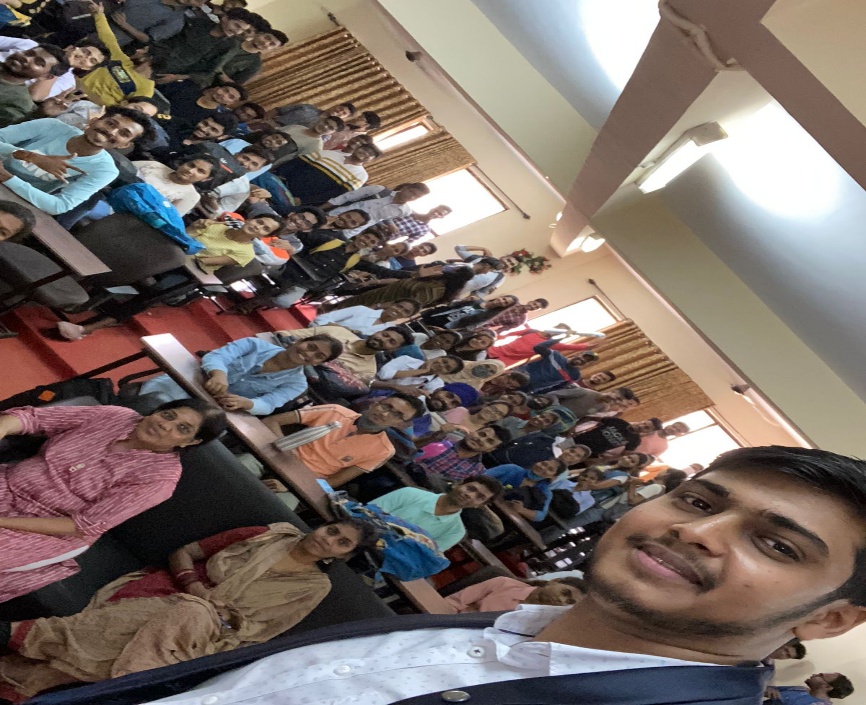 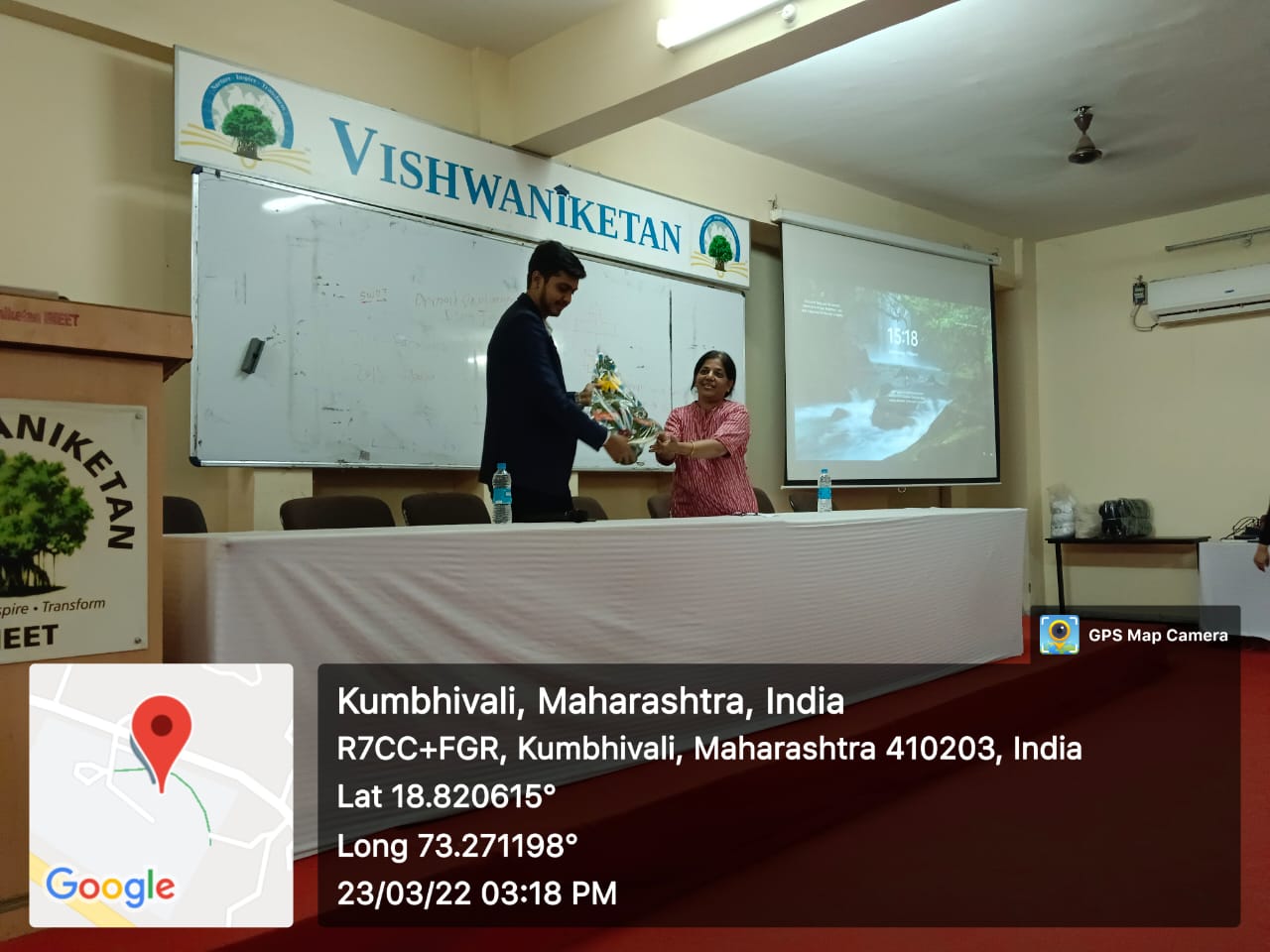 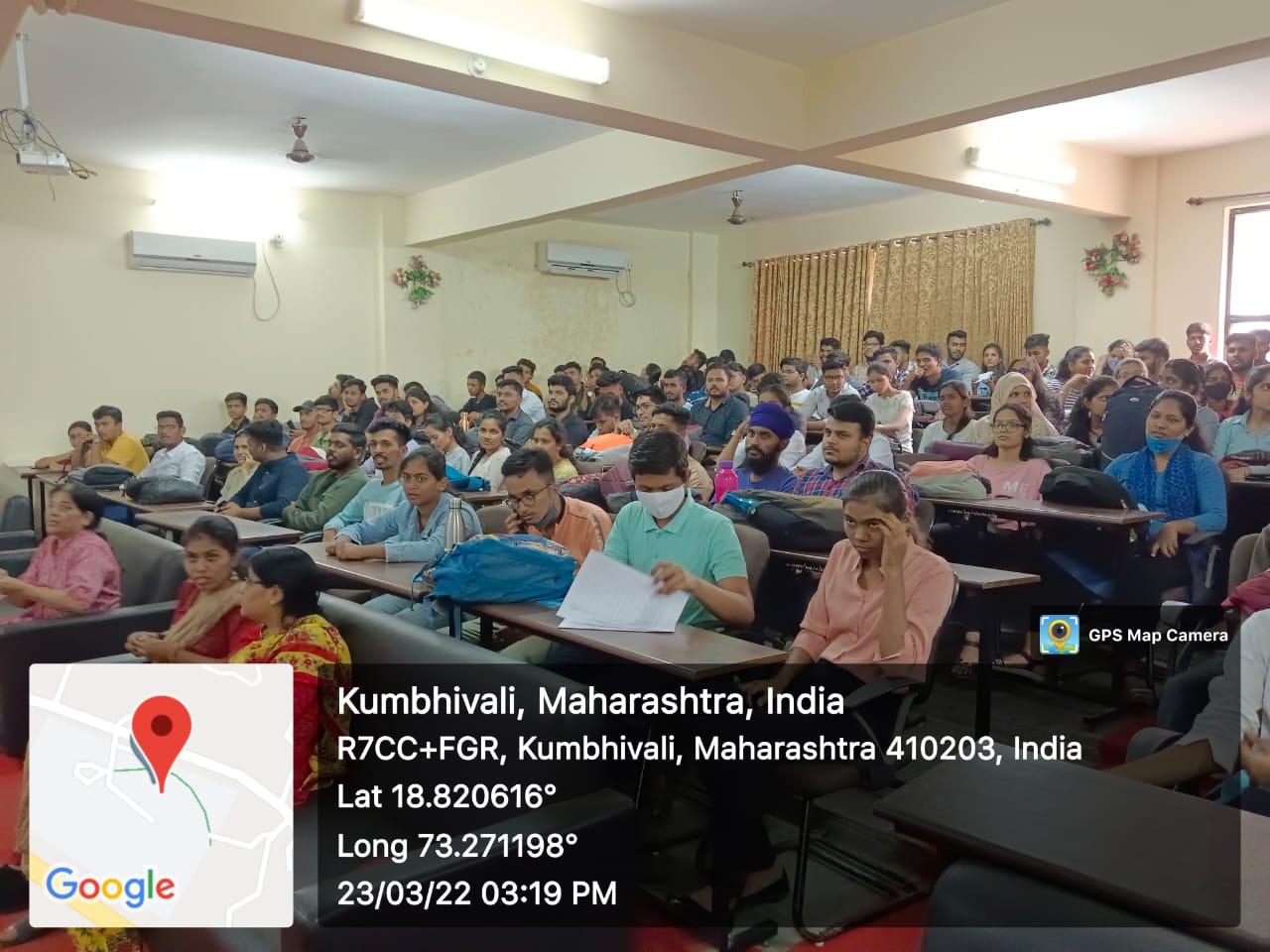 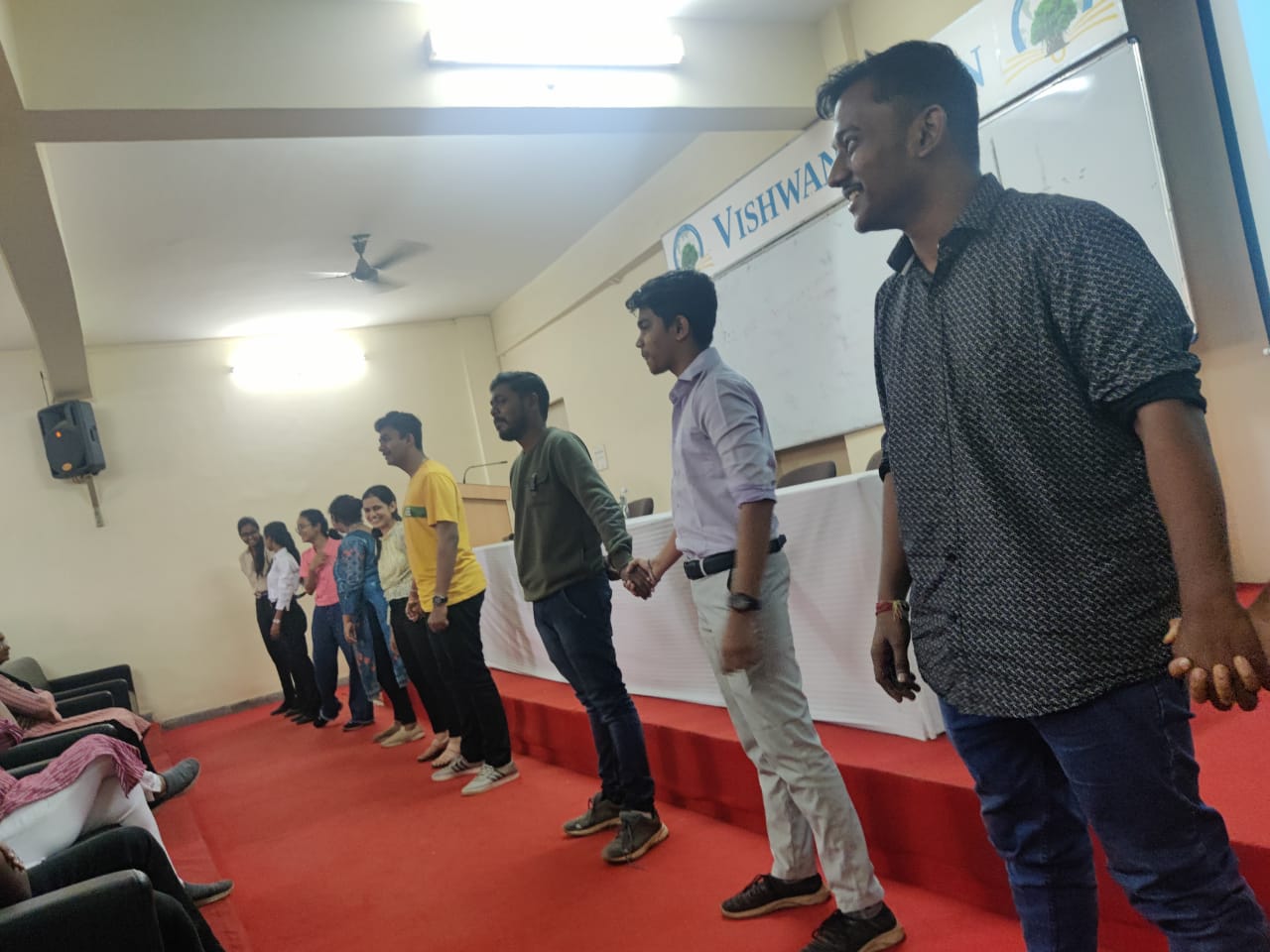 		Prof Sunita Jadhav 		Director I/C T & P